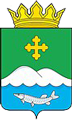 Дума Белозерского муниципального округа Курганской областиРЕШЕНИЕот 17 июня 2022 года № 72            с. БелозерскоеОб утверждении отчета об исполнении бюджетаПамятинского сельсовета за 3 месяца 2022 годаЗаслушав отчет об исполнении бюджета Памятинского сельсовета за 3 месяца 2022 года, Дума Белозерского муниципального округаРЕШИЛА:1. Утвердить отчет об исполнении бюджета Памятинского сельсовета за 3 месяца 2022 года по доходам в сумме 1943,0 тыс. руб. и расходам в сумме 1824,9 тыс. руб., превышение доходов над расходами (профицит бюджета) Памятинского сельсовета в сумме 118,1 тыс.руб.2. Утвердить источники внутреннего финансирования дефицита бюджета Памятинского сельсовета за 3 месяца 2022 года согласно приложению 1 к настоящему решению.3. Утвердить распределение бюджетных ассигнований по разделам, подразделам классификации расходов бюджета Памятинского сельсовета на 2022 год согласно приложению 2 к настоящему решению.4. Утвердить ведомственную структуру расходов бюджета Памятинского сельсовета на 2022 год согласно приложению 3 к настоящему решению.5. Утвердить программу муниципальных внутренних заимствований Памятинского сельсовета на 2022 год согласно приложению 4 к настоящему решению.6. Разместить настоящее решение на официальном сайте Администрации Белозерского сельсовета в информационно-коммуникационной сети Интернет.Председатель Думы Белозерского муниципального округа                                                   П.А. МакаровГлава Белозерского района                                                                     А.В. ЗавьяловПриложение 1к решению Думы Белозерского муниципального округа от «___» ________2022 года №___ «Об утверждении отчета об исполнении бюджета Памятинского сельсовета за 3 месяца 2022 года»Источники внутреннего финансирования дефицита бюджета Памятинского сельсовета за 2022 год(тыс. руб.)Приложение 2к решению Думы Белозерского муниципального округа от «___» ________2022 года №___ «Об утверждении отчета об исполнении бюджета Памятинского сельсовета за 3 месяца 2022 года»Распределение бюджетных ассигнований по разделам и подразделам классификации расходов бюджета Памятинского сельсовета на 2022 год.(тыс. руб.)Приложение 3к решению Думы Белозерского муниципального округа от «___» ________2022 года №___ «Об утверждении отчета об исполнении бюджета Памятинского сельсовета за 3 месяца 2022 года»Ведомственная структура расходов бюджета Памятинского сельсоветана 2022 год Приложение 4к решению Думы Белозерского муниципального округа от «___» ________2022 года №___ «Об утверждении отчета об исполнении бюджета Памятинского сельсовета за 3 месяца 2022 года»Программа муниципальных внутренних заимствований Памятинского сельсовета на 2022 год(тыс. руб.)Глава Баяракского сельсоветаВ.И. АрефьевГлава Белозерского сельсоветаМ.П. КозловГлава Боровлянского сельсоветаС.П. АртемьевВрип Главы Боровского сельсоветаС.Л. ЧеркащенкоИ.о. Главы Вагинского сельсоветаЮ.С. АксеноваГлава Зарослинского сельсоветаН.Г. ОлларьГлава Камаганского сельсоветаС.В. СоловаровГлава Нижнетобольного сельсоветаА.А. КолесниковГлава Новодостоваловского сельсоветаА.А. ПуховГлава Памятинского сельсоветаТ.А. РадченкоГлава Першинского сельсоветаН.В. СахаровГлава Пьянковского сельсоветаН.В. СоколовГлава Речкинского сельсоветаЮ.В. СтенниковГлава Рычковского сельсоветаН.М. ФатькинаГлава Светлодольского сельсоветаН.В. БревновГлава Скатинского сельсоветаЯ.А. ГолубцовГлава Скопинского сельсоветаА.М. ЗотинаГлава Ягоднинского сельсоветаЛ.Я. ЧебыкинаКод бюджетной классификации РФВиды государственных заимствованийПлан на годИсполнение% исполнения за годИсточники внутреннего финансирования дефицита бюджета0-118,1из них:01050000000000000Изменение остатков средств на счетах по учету средств бюджета0-118,1001050201000000510Увеличение прочих остатков денежных средств бюджетов поселений-7625,0-1943,025,501050201000000610Уменьшение прочих остатков денежных средств бюджетов поселений7625,01824,923,9Всего источников финансирования дефицита бюджета0-118,10Наименование РзПРплан на годисполнение за год% исполненияОБЩЕГОСУДАРСТВЕННЫЕ ВОПРОСЫ013646,0839,923,0Функционирование высшего должностного лица субъекта Российской Федерации и муниципального образования0102348,074,921,5Функционирование Правительства Российской Федерации, высших исполнительных органов государственной власти субъектов Российской Федерации, местных администраций0104978,0224,322,9Другие общегосударственные вопросы01132320,0540,723,3НАЦИОНАЛЬНАЯ ОБОРОНА02138,029,721,5Мобилизационная и вневойсковая подготовка0203138,029,721,5НАЦИОНАЛЬНАЯ БЕЗОПАСНОСТЬ И ПРАВООХРАНИТЕЛЬНАЯ ДЕЯТЕЛЬНОСТЬ031285,0280,921,9Обеспечение пожарной безопасности03101285,0280,921,9НАЦИОНАЛЬНАЯ ЭКОНОМИКА04537,054,310,1Дорожное хозяйство (дорожные фонды)0409537,054,310,1ЖИЛИЩНО - КОММУНАЛЬНОЕ ХОЗЯЙСТВО0547,00,51,0Благоустройство050347,00,51,0ОБРАЗОВАНИЕ071112,0409,136,8Общее образование07021112,0409,136,8КУЛЬТУРА, КИНЕМАТОГРАФИЯ08860,0210,524,5Культура0801410,0129,431,6Другие вопросы в области культуры, кинематографии 0804450,081,118,0ИТОГО РАСХОДОВ7625,01824,923,9НаименованиеРаспРаздел,подразделЦСВРПлан 2022 годаИсполнение% исполненияАдминистрация Памятинского сельсовета099ОБЩЕГОСУДАРСТВЕННЫЕ ВОПРОСЫ09901003646,0839,923,0Функционирование высшего должностного лица субъекта Российской Федерации и муниципального образования0990102348,074,921,5Непрограммное направление деятельности органов власти местного самоуправления09901027100000000348,074,921,5Обеспечение функционирования Главы муниципального образования09901027110000000348,074,921,5Глава муниципального образования09901027110083010348,074,921,5Расходы на выплату персоналу в целях обеспечения выполнения функций государственными (муниципальными) органами, казенными учреждениями, органами управления государственными внебюджетными фондами09901027110083010100348,074,921,5Функционирование Правительства Российской Федерации, высших исполнительных органов государственной власти субъектов Российской Федерации, местных администраций0990104978,0224,322,9Непрограммное направление деятельности органов власти местного самоуправления09901047100000000978,0224,322,9Обеспечение деятельности местной администрации09901047130000000978,0224,322,9Центральный аппарат09901047130083040978,0224,322,9Расходы на выплату персоналу в целях обеспечения выполнения функций государственными (муниципальными) органами, казенными учреждениями, органами управления государственными внебюджетными фондами09901047130083040100863,0174,220,2Закупка товаров, работ и услуг для обеспечения государственных(муниципальных) нужд09901047130083040200110,049,044,5Иные бюджетные ассигнования099010471300830408005,01,122,0Другие общегосударственные вопросы09901132320,0540,723,3Непрограммное направление деятельности органов власти местного самоуправления099011371000000002320,0540,723,3Иные непрограммные мероприятия099011371400000002320,0540,723,3Содержание муниципального имущества099011371400832702320,0540,723,3Расходы на выплату персоналу в целях обеспечения выполнения функций государственными (муниципальными) органами, казенными учреждениями, органами управления государственными внебюджетными фондами099011371400832701002320,0540,723,3Национальная оборона0990200138,029,721,5Мобилизационная и войсковая подготовка0990203138,029,721,5Непрограммное направление деятельности органов власти местного самоуправления09902037100000000138,029,721,5Иные непрограммные мероприятия09902037140000000138,029,721,5Осуществление первичного воинского учета на территориях, где отсутствуют военные комиссариаты09902037140051180138,029,721,5Расходы на выплату персоналу в целях обеспечения выполнения функций государственными (муниципальными) органами, казенными учреждениями, органами управления государственными внебюджетными фондами09902037140051180100119,029,725,0Закупка товаров, работ и услуг для обеспечения государственных (муниципальных) нужд0990203714005118020019,000,0Национальная безопасность и правоохранительная деятельность09903001285,0280,921,9Обеспечение пожарной безопасности09903101285,0280,921,9Муниципальная программа «Пожарная безопасность Памятинского сельсовета на 2020-2022 годы» 099031001000000001285,0280,921,9Мероприятия в области пожарной безопасности населенных пунктов099031001001000001285,0280,921,9Обеспечение деятельности муниципальных пожарных постов099031001001830901285,0280,921,9Расходы на выплату персоналу в целях обеспечения выполнения функций государственными (муниципальными) органами, казенными учреждениями, органами управления государственными внебюджетными фондами099031001001830901001220,0276,622,7Закупка товаров, работ и услуг для обеспечения государственных (муниципальных) нужд0990310010018309020065,04,36,6Национальная экономика0990400537,054,310,1Дорожное хозяйство (дорожные фонды)0990409537,054,310,1Непрограммное направление деятельности органов власти местного самоуправления09904097100000000537,054,310,1Иные непрограммные мероприятия09904097140000000537,054,310,1Осуществление мероприятий в сфере дорожной деятельности09904097140083110537,054,310,1Закупка товаров, работ и услуг для обеспечения государственных (муниципальных) нужд09904097140083110200537,054,310,1Жилищно-коммунальное хозяйство099050047,00,51,0Благоустройство099050347,00,51,0Муниципальная программа «Благоустройство территории Памятинского сельсовета на 2020-2022 годы»0990503070000000047,00,51,0Проведение мероприятий по благоустройству и санитарному содержанию населенных пунктов0990503070010000047,00,51,0Прочие мероприятия по благоустройству0990503070018318047,00,51,0Закупка товаров, работ и услуг для обеспечения государственных (муниципальных) нужд0990503070018318020047,00,51,0ОБРАЗОВАНИЕ09907001112,0409,136,8Общее образование09907021112,0409,136,8Непрограммное направление деятельности органов власти местного самоуправления099070271000000001112,0409,136,8Иные непрограммные мероприятия0990702714000000001112,0409,136,8Обеспечение деятельности школ - детских садов, школ начальных, неполных, средних099070271400832201112,0409,136,8Закупка товаров, работ и услуг для обеспечения государственных (муниципальных) нужд099070271400832202001095,0404,737,0Иные бюджетные ассигнования0990702714008322080017,04,425,9КУЛЬТУРА, КИНЕМАТОГРАФИЯ0990800860,0210,524,5Культура0990801410,0129,431,6Муниципальная программа «Сохранение и развитие культуры Памятинского сельсовета на 2022-2024 годы»09908010900000000410,0129,431,6Мероприятия по обеспечению деятельности учреждений культуры09908010900100000410,0129,431,6Обеспечение деятельности Домов культуры09908010900183230386,0126,832,8Закупка товаров, работ и услуг для обеспечения государственных (муниципальных) нужд09908010900183230200386,0126,832,8Обеспечение деятельности библиотек0990801090018324024,02,610,8Закупка товаров, работ и услуг для обеспечения государственных (муниципальных) нужд0990801090018324020024,02,610,8Другие вопросы в области культуры, кинематографии0990804450,081,118,0Обеспечение деятельности хозяйственной группы09908040900183250450,081,118,0Расходы на выплату персоналу в целях обеспечения выполнения функций государственными (муниципальными) органами, казенными учреждениями, органами управления государственными внебюджетными фондами09908040900183250100450,081,118,0Итого7625,01824,923,9№ п/пВид долговых обязательствСуммав том числе средства, направляемые на финансирование дефицита бюджета Памятинского сельсовета1.Договоры и соглашения о получении Памятинским сельсоветом бюджетных кредитов от бюджетов других уровней бюджетной системы Курганской области00     в том числе:ПривлечениеПогашение2.Кредитные соглашения и договоры, заключаемые Памятинским сельсоветом с кредитными организациями00     в том числе:ПривлечениеПогашение3.Предоставление государственных гарантий004.Исполнение государственных гарантий00Всего:00